Titre de la thèse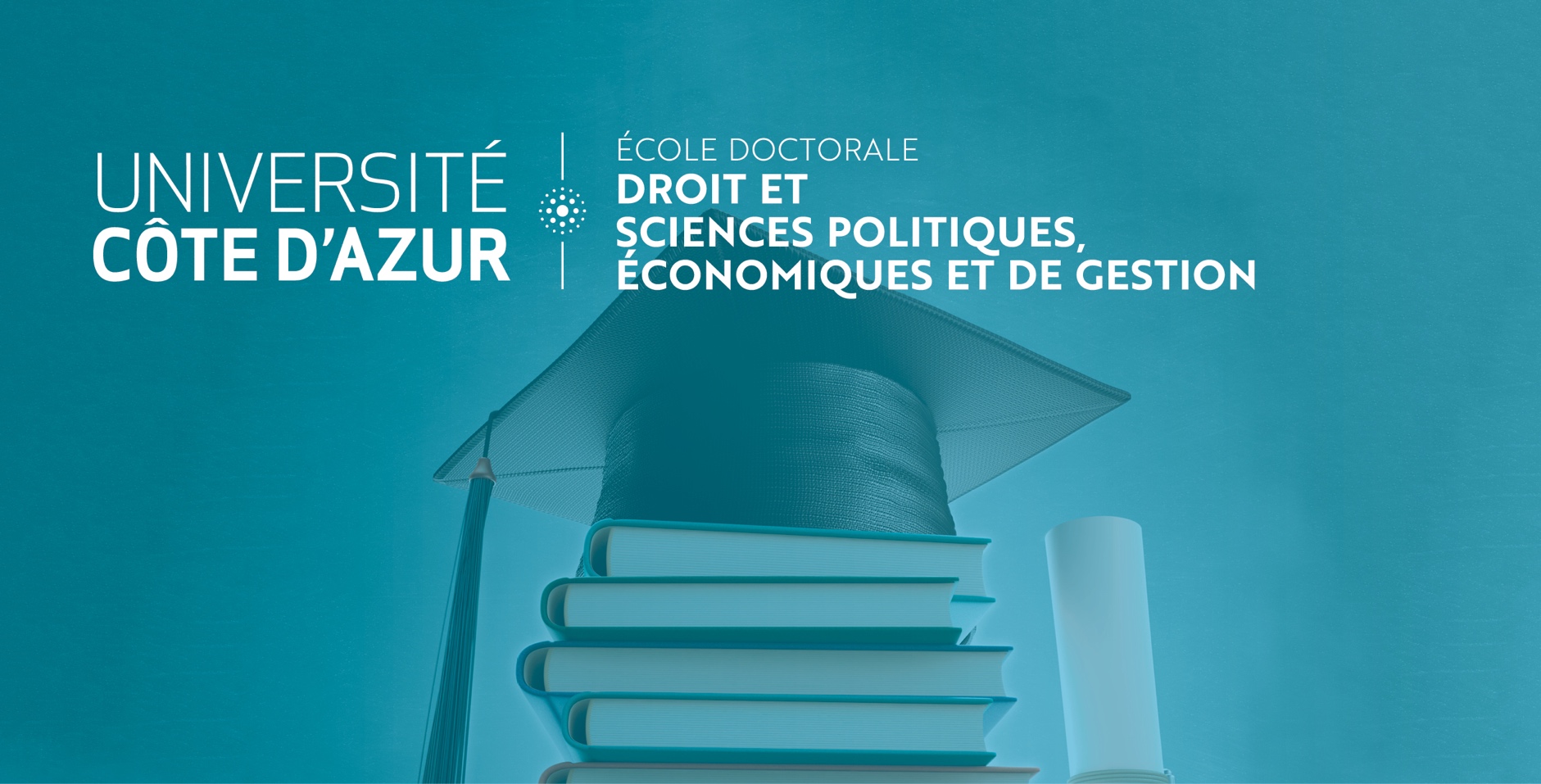 Sous-titrePrénom NOM auteurLaboratoirePrésentée en vue de l’obtention du grade de docteur en disciplined’Université Côte d’Azuret de nom de l’établissement (si co-tutelle)Dirigée par : Prénom Nom (/ Prénom Nom si co-tutelle)Co-encadrée par : Prénom Nom (si encadrant non HDR)Soutenue le : date de soutenanceDevant le jury, composé de : Prénom Nom, Titre, ÉtablissementPrénom Nom, Titre, ÉtablissementPrénom Nom, Titre, ÉtablissementPrénom Nom, Titre, ÉtablissementPrénom Nom, Titre, ÉtablissementPrénom Nom, Titre, ÉtablissementPrénom Nom, Titre, Établissement